Explain the reasons for the popularity of soap operas. In light of Covid-19, the BBC series Staged (created over Zoom) and ITV’s mini-dramas Isolation Stories, (filmed by actors and their families), became a way to continue making Television. Discuss how these creative solutions impact the Television Drama genre and what are the opportunities and challenges of such a solution to Television more generally? Many critics believe the ‘golden age of television’ has come to an end. Do youagree?Take TWO films which have influenced you or touched you in some way, and outline the reasons for their doing so.Do you think that a novel can be successfully adapted as a film, or are the two media too different to allow this? Use examples to support your views/arguments.What do you understand by the term ‘documentary’ in the context of Film andTelevision? Use examples to support your views/arguments.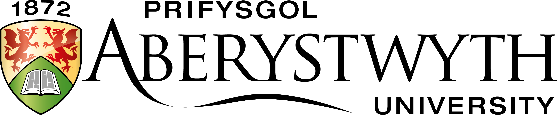 Entrance ExaminationMay 2021FILM AND TV STUDIESTime allowed: 1.5 hours (90 minutes)Answer TWO questionsFILM AND TV STUDIESTime allowed: 1.5 hours (90 minutes)Answer TWO questions